МИЊА СУБОТАПОЗДРАВ ИЗ СРБИЈЕ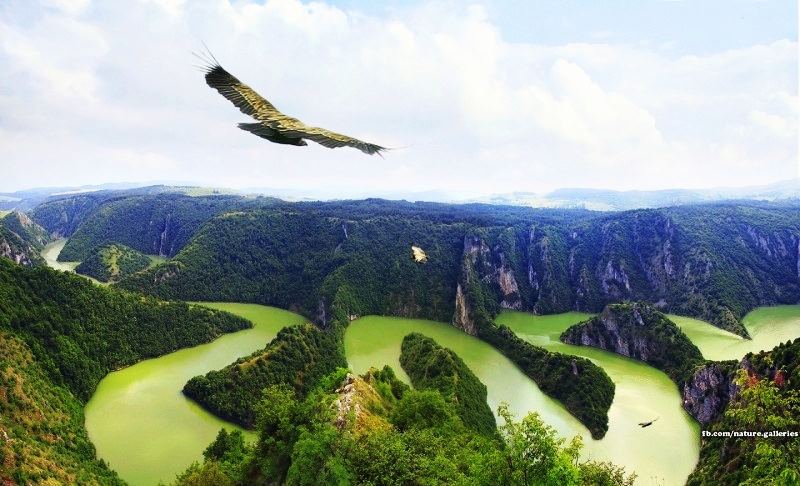 С плавог неба и висина,кад нам жеље стигну даље,преко шума и планинаСрбија вам поздрав шаље.РЕФРЕН:Пловимо док жито златиниз Мораву сад ти и ја.Мирис дуња свуд нас прати,то је наша Србија. (X2)Госту сваком руку пружи,кад је близу или даље.Чашом среће га послужи,Србија вам поздрав шаље.РЕФРЕН:Пловимо док жито златиниз Мораву сад ти и ја.Мирис дуња свуд нас прати,то је наша Србија. (X2)Линк: https://youtu.be/2Y3PV9MeP0gУПОЗНАЈМО СРБИЈУ ПОЛОЖАЈ СРБИЈЕРепублика Србија налази се у Европи.Србија има веома повољан географски положај..ОСНОВНЕ ОДРЕДНИЦЕ СРБИЈЕСрбија се састоји из три целине: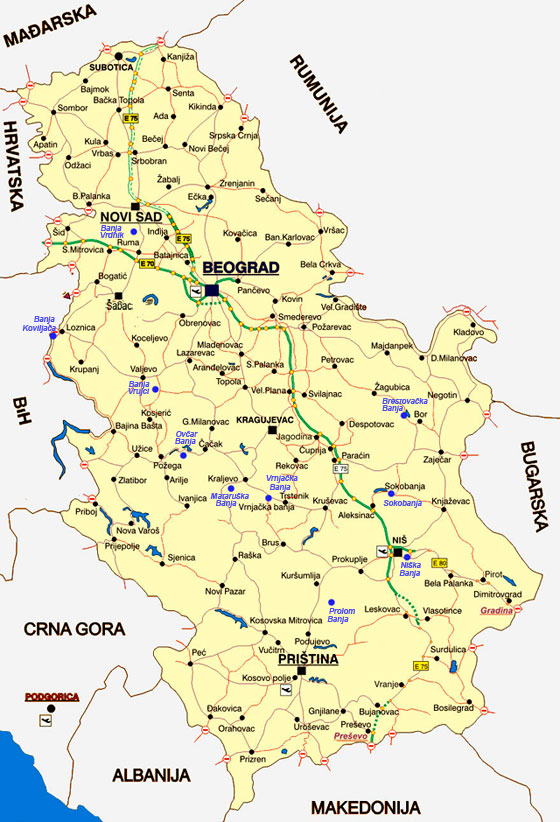 Војводинацентрална СрбијаКосово и Метохија.Свака држава има свој главни град. Главни град  Србије је Београд. Београд је данас велики, модеран град, са око два милиона становника. 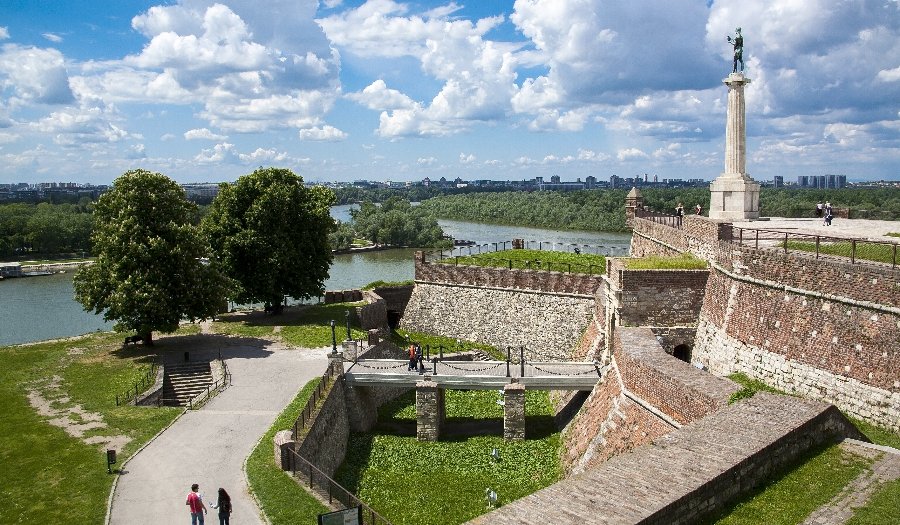 ЗАДАТАК: Покажи на карти стране света: север, исток, југ и запад. Нека ти помогне следећи савет: Кад стојиш испред карте, твоја глава показује север, десна рука исток, ноге југ, а лева рука показује запад! ПОСЛУШАЈ ПЕСМУ О БЕОГРАДУ:Линк: https://youtu.be/poEhxb3BDiUСИМБОЛИ ДРЖАВЕСимболи државе Србије су застава, грб и химна. Застава је тробојка: црвена, плава и бела. На застави је мали грб. Химна Републике Србије је свечана песма „Боже правде“. (линк: https://youtu.be/42Mgofq5pbA). застава                грб                       химна „Боже правде“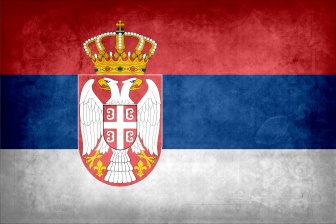 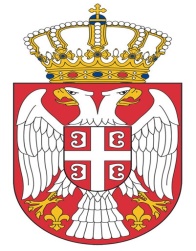 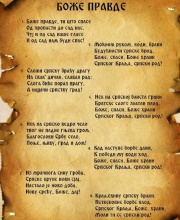 ВЕЛИКИ ГРАДОВИ У СРБИЈИНајвећи градови у Србији су: Београд, Нови Сад, Ниш, Приштина, Крагујевац, Лесковац, Чачак, Ваљево, Крушевац, Врање, Ужице. 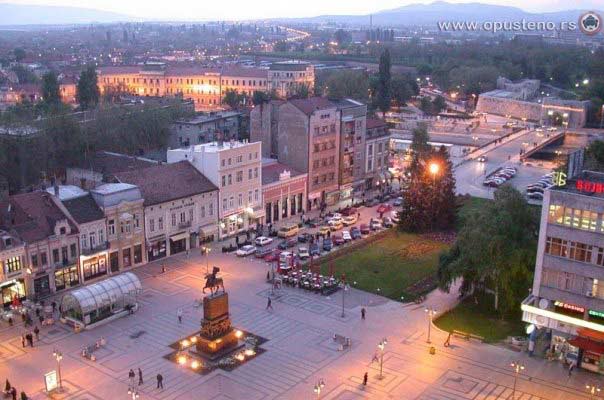 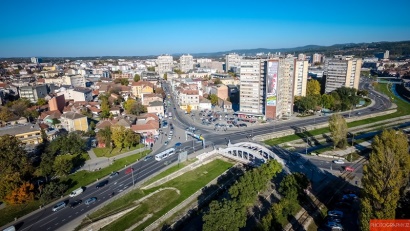 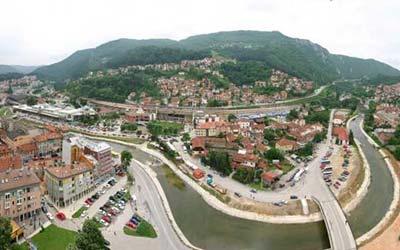 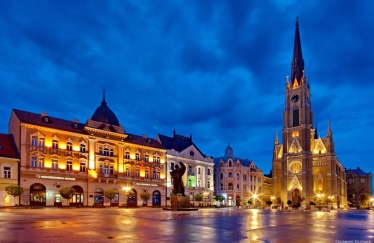                Ниш                               Крагујевац                               Ужице                                Нови Сад        ВЕЛИКЕ РЕКЕ У СРБИЈИУ Србији има много река. Највеће реке су: Дунав, Сава, Велика Морава, Јужна Морава, Западна Морава. Реке се на карти обележавају плавом бојом. ВЕЛИКЕ ПЛАНИНЕ У СРБИЈИНајвиша планина у Србији је Проклетије. Друге високе планине су: Копаоник, Стара планина, Тара, Златибор, Шар-планина. Планине се на карти обележавају браон бојом.НАЦИОНАЛНИ ПАРКОВИ У СРБИЈИУ Србији има пет националних паркова. То су: Копаоник, Ђердап, Тара, Фрушка гора и Шар-планина. У њима је природа веома лепа, као и биљке и животиње.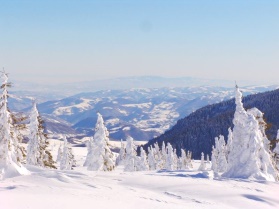 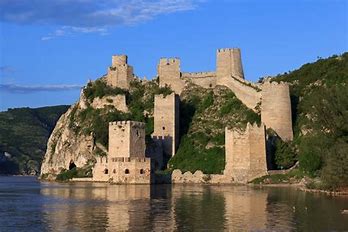 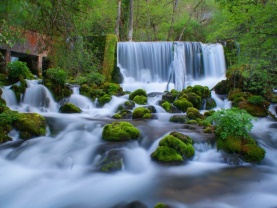 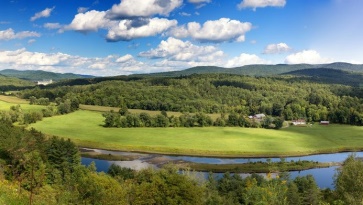 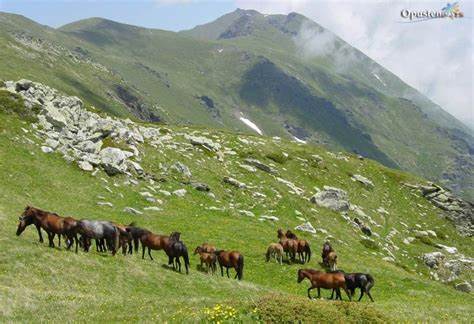        Копаоник                   Ђердап                         Тара                     Фрушка гора               Шар-планинаПРАВОПИС – ВЕЛИКО СЛОВОПИШЕМО ПРАВИЛНО: Имена градова, река, планина, језера, националних паркова пишемо ВЕЛИКИМ почетним словом.  Препиши правилно следеће речи: КРАГУЈЕВАЦ, НОВИ САД, КОПАОНИК, ДУНАВ, САВА, ВЕЛИКА МОРАВА, ЂЕРДАП, НИШ ______________________________________________________________________________________________________________________________________________________________________________Допуни реченице: Ја живим у ________________ (име града). Кроз мој град протиче река  ___________________ (име   реке).  Много бих волео да посетим град  ___________________ (име града) у Србији. Моја велика жеља је да се скијам на планини _____________________ (име планине). Повежи речи у колонама: Нови                                 гораВелика                              планинаФрушка                            СадШар-                                 МораваДОМАЋИ ЗАДАТАКПосматрај карту Србије, а затим обележи на немој карти градове: Београд, Нови Сад и Ниш.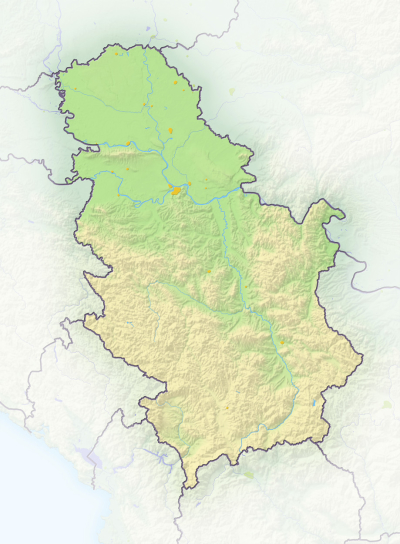 Који је главни град Србије?_______________________________________________________________________________________Напиши који су симболи Србије.__________________________  _____________________________  ______________________________Заокружи слово испред тачног одговора. Химна Републике Србије зове се:      а) „Хеј Словени“  b) „Марш на Дрину“    в) „Боже правде“5.   Napiši dve planine u Srbiji.       _______________________________________________________________________________________Колико има националних паркова у Србији?_____________________________________Нацртај и обој заставу Србије.